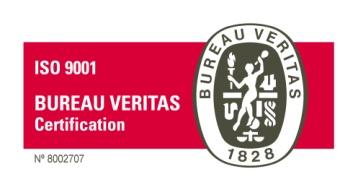                      Sevilla, 20 de noviembre 2017Estimadas familias:	Como cada año, nos ponemos en contacto con vosotros en estas fechas tan especiales de navidad en las que nuestros corazones se hacen más sensibles a las familias que más lo necesitan.	Este año, nuestro lema es “Cambia con Sentido” con el que se nos invita a ser motores de cambio para transformar la sociedad a una más justa y digna para todos.Desde el Equipo de Pastoral (centro educativo, residencia y centro social) se han organizado distintas actividades en las que os pedimos vuestra participación, para que juntos y trabajando en equipo consigamos nuestro objetivo.Campaña de recogida de alimentos en el centro para colaborar con el Centro Social. A partir del lunes 4 de diciembre, se recogerán en nuestro colegio alimentos: productos navideños, embutidos, conservas, leche, aceite, galletas, cola-cao…etc.Campaña de recogida de alimentos en el supermercado Día de la plaza de la Gavidia.Durante la semana del lunes 27 de noviembre al sábado 2 de diciembre se necesitarán voluntarios, tanto por la mañana como por la tarde, que estén presentes para esta tarea. Si quieres participar como voluntario/a podéis poneros  en contacto a través de :Email:  cs.sevilla.es@religiosasmariainmaculada.orgteléfono: 616-66-4682Campaña de recogida de juguetes.Las personas que quieran colaborar podrán traer juguetes nuevos para los niños al centro a partir del  4 de diciembre	Se están programando otras actividades para realizar a lo largo del mes de diciembre.  Informaremos más adelante.Esperamos vuestra colaboración.Sin más, aprovechamos la ocasión para saludarles atentamente:EQUIPO DE PASTORAL